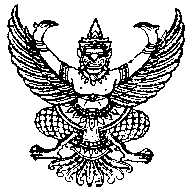 ส่วนราชการ .....................................................................................   โทร .......................................................ที่   ................................................................................  วันที่ …………………………………….……………………….…..เรื่อง	ขออนุมัติเดินทางไปราชการ ณ ต่างประเทศ และขอรับการสนับสนุนงบประมาณการเดินทางไปเสนอผลงานวิจัยในระดับนานาชาติ จากงบกองทุนวิจัย มหาวิทยาลัยราชภัฏสงขลาเรียน  อธิการบดีมหาวิทยาลัยราชภัฏสงขลา 	ข้าพเจ้า……………………..…...........................……… สังกัดหลักสูตร………….….………….......................………..คณะ/สถาบัน/สำนัก/ศูนย์/วิทยาลัย/………………………………………..…………….…………………….…… มีความประสงค์ขออนุมัติเดินทางไปนำเสนอผลงาน ณ ต่างประเทศ และขอรับการสนับสนุนทุนการเดินทางไปเสนอผลงานวิจัย ในระดับนานาชาติ ณ ต่างประเทศ จากงบกองทุนวิจัยมหาวิทยาลัยราชภัฏสงขลา จำนวนเงิน.......................บาทโดยมีรายละเอียดดังนี้	1. ข้าพเจ้าขออนุมัติเดินทางไปราชการ ณ ต่างประเทศ เพื่อนำเสนอผลงาน 		ชื่อผลงาน : ……………………………………………........................................................................................... ผลงานวิจัยนี้ เป็นผลจากโครงการวิจัย เรื่อง............................................................................................................................................................................................................................................................................................. แหล่งทุนวิจัยที่ได้รับ.............................................................ปีงบประมาณที่ได้รับทุนวิจัย.......................................ชื่องานประชุม : ……………………………………………..................................................................................................... นำเสนอผลงานในรูปแบบ	  ผู้บรรยายในที่ประชุม (Oral Presentation)  			  ผู้บรรยายในกลุ่มสัมมนา (Symposium)   			  ผู้บรรยายในกลุ่มสัมมนาเชิงปฏิบัติการ (Workshop)  ณ เมือง ............................................................... ประเทศ .................................................................................... ระยะเวลาจัดประชุมวันที่ : …….............................................….... ถึงวันที่ : ……….………...…………….……….…......... โดยข้าพเจ้ามีกำหนดการเดินทาง ตั้งแต่วันที่ : …….................................. ถึงวันที่ : …….........................................(รายละเอียดตามกำหนดการเดินทางดังแนบ)          	2. รายละเอียดค่าใช้จ่ายในการเดินทางไปนำเสนอในครั้งนี้ 	    ได้รับงบประมาณสนับสนุนบางส่วนจาก (เพื่อประกอบการพิจารณาของคณะกรรมการกองทุนวิจัยฯ)          		    (   ) หน่วยงานภายนอก						........................บาท		    (   ) คณะ..................................			  	           ........................บาท	        โดยสนับสนุนค่าใช้จ่ายดังนี้ 	        รายการค่าใช้จ่ายภายในประเทศ			รายการค่าใช้จ่ายในต่างประเทศ			ค่าลงทะเบียน (ถ้ามี)					        	        ......................... บาท	    ขอสนับสนุนงบกองทุนวิจัยมหาวิทยาลัยราชภัฏสงขลา              .............................  บาท                โดยขอสนับสนุนค่าใช้จ่ายดังนี้ 	        รายการค่าใช้จ่ายภายในประเทศ			รายการค่าใช้จ่ายในต่างประเทศ			ค่าลงทะเบียน (ถ้ามี)					        	        ......................... บาท3. ข้อมูลแสดงคุณสมบัติผู้มีสิทธิ์ขอรับการสนับสนุน มีชื่อเป็นผู้วิจัยในผลงานวิจัยที่นำเสนอและเป็นผู้นำเสนอผลงานวิจัย  ไม่อยู่ระหว่างการลาศึกษาต่อ/ฝึกอบรม ดูงานในช่วงเวลาที่จะเดินทางไปนำเสนอผลงานวิจัย เข้ารับราชการ/ปฏิบัติงานในมหาวิทยาลัยฯ หรือ รายงานเข้าปฏิบัติงานในมหาวิทยาลัยราชภัฏสงขลา หลังจากการศึกษาต่อ (แบบเต็มเวลา) มาแล้วเป็นเวลา................ปี (ไม่น้อยกว่า 6  เดือน) โดยนับจากวันที่ยื่นเสนอขอรับการสนับสนุน ขอรับการสนับสนุนจากงบกองทุนวิจัยมหาวิทยาลัยราชภัฏสงขลา ครั้งล่าสุดเมื่อวันที่...............ข้าพเจ้าขอรับรองว่าข้อความข้างต้นเป็นจริงทุกประการ โดยผลงานเรื่องดังกล่าวไม่เป็นผลงานวิจัยที่ปรากฏในวิทยานิพนธ์ หรือไม่เป็นผลงานวิจัยที่ถูกใช้เพื่อขอจบการศึกษา และเป็นการนำเสนอผลงานในรูปแบบบรรยายซึ่งมีการตีพิมพ์บทความฉบับเต็มใน  ชื่อเล่ม Proceedings  ระบุ......................................................................................................... ชื่อวารสารวิชาการ      ระบุ .......................................................................................................โดยได้คะแนนตามเกณฑ์ สมศ.และ สกอ...............คะแนน  และหลังเสร็จสิ้นการนำเสนอผลงานวิจัยข้าพเจ้าจะดำเนินการสรุปผลการนำเสนอผลงานวิจัยให้มหาวิทยาลัยทราบภายใน 15 วัน ทั้งนี้ ได้แนบหลักฐานประกอบการพิจารณามา ดังนี้ (กรุณาแนบหลักฐานให้ครบถ้วนเพื่อเป็นประโยชน์ต่อการขอรับพิจารณา) สำเนาเอกสารหนังสือตอบรับการเข้าร่วมเสนอผลงานแบบบรรยาย  จำนวน 1 ชุด สำเนาบทความวิจัยฉบับส่งตีพิมพ์ใน Proceedings/วารสารวิชาการ ฉบับเต็ม (Full paper)        จำนวน 1 ชุด  หลักฐานการจัดประชุมที่แสดง International Committee/หน่วยงานเจ้าภาพร่วม จำนวน 1 ชุด เอกสารแสดงการจ่ายค่าลงทะเบียนและอัตราค่าแลกเปลี่ยน (กรณี ขอรับค่าลงทะเบียน)                           จำนวน 1 ชุด เอกสารแสดงชื่อโครงการวิจัยและหัวหน้าโครงการวิจัยดังกล่าว (ถ้ามี)   จำนวน 1 ชุด รายละเอียดกำหนดการเดินทาง   จำนวน 1 ชุด 		จึงเรียนมาเพื่อโปรดพิจารณาลงชื่อ......................................................................      	(.....................................................................)			ผู้ขอรับการสนับสนุน	           	    (วันที่.........../...................../................)หมายเหตุ  ต้นฉบับมอบนักวิจัย สำเนามอบงานการเจ้าหน้าที่และสถาบันวิจัยและพัฒนา- ค่าพาหนะ ......................... บาท- ค่าที่พัก (จำนวน.... คืนๆ ละ ………….. บาท)......................... บาท- ค่าเบี้ยเลี้ยง (จำนวน ...... วันๆ ละ…….. บาท)......................... บาท- ค่าพาหนะ...................................................................................................... บาท- ค่าที่พัก (จำนวน.... คืนๆ ละ ………….. บาท)......................... บาท- ค่าเบี้ยเลี้ยง (จำนวน ...... วันๆ ละ........... บาท)......................... บาท- ค่าพาหนะ ......................... บาท- ค่าที่พัก (จำนวน.... คืนๆ ละ ………….. บาท)......................... บาท- ค่าเบี้ยเลี้ยง (จำนวน ......วันๆ ละ…….. บาท)......................... บาท- ค่าพาหนะ...................................................................................................... บาท- ค่าที่พัก (จำนวน.... คืนๆ ละ ………….. บาท)......................... บาท- ค่าเบี้ยเลี้ยง (จำนวน ...... วันๆ ละ........... บาท)......................... บาทคำรับรองของคณบดีขอรับรองว่าผู้ขอรับการสนับสนุนไม่อยู่ระหว่างการลาศึกษาต่อ/ฝึกอบรม ดูงานในช่วงเวลาที่จะเดินทางไปนำเสนอผลงานวิจัย และมีคุณสมบัติครบถ้วนตามที่กำหนด (.....................................................................)      คณบดี...........................................................................เรียน  ผู้อำนวยการสถาบันวิจัยและพัฒนาเห็นควรนำเข้าที่ประชุมคณะกรรมการกองทุนวิจัยเพื่อพิจารณา (...................................................)หัวหน้าสำนักงานผู้อำนวยการสถาบันวิจัยและพัฒนา......./............/................เรียน  อธิการบดี     คณะกรมการกองทุนวิจัยฯ ได้พิจารณาแล้ว ตามมติ      ที่ประชุมครั้งที่......./............. .     หนังสือเวียน ลงวันที่ ......./............/..............      ไม่สนับสนุน             สนับสนุนในวงเงิน....................บาท       ระยะเวลาเดินทาง(  ) เหมาะสม                             (  ) ไม่เหมาะสม ให้เดินทางตั้งแต่…………………….. (...................................................)ผู้อำนวยการสถาบันวิจัยและพัฒนาเลขานุการคณะกรรมการกองทุนวิจัยมหาวิทยาลัยราชภัฏสงขลา......./............/................เรียน  อธิการบดี………………………………………………………………………………………………………………………………………………………………………………………………………………………………………………………………………………………………………………………………………………………………………………………………………………………………………………………………(...................................................)ผู้อำนวยการสำนักงานอธิการบดี......./............/................เรียน  อธิการบดี	เห็นควรพิจารณา  	 ไม่อนุมัติ    อนุมัติ  (   ) สนับสนุนงบกองทุนวิจัยในวงเงิน................................................บาท                                             (   ) เดินทางไปราชการ ตั้งแต่วันที่ ......................................ถึงวันที่.............................................ลงชื่อ...............................................................(อาจารย์ ดร.นราวดี  บัวขวัญ)รองอธิการบดี  ปฏิบัติราชการแทนอธิการบดีมหาวิทยาลัยราชภัฏสงขลาเรียน  อธิการบดี	เห็นควรพิจารณา  	 ไม่อนุมัติ    อนุมัติ  (   ) สนับสนุนงบกองทุนวิจัยในวงเงิน................................................บาท                                             (   ) เดินทางไปราชการ ตั้งแต่วันที่ ......................................ถึงวันที่.............................................ลงชื่อ...............................................................(อาจารย์ ดร.นราวดี  บัวขวัญ)รองอธิการบดี  ปฏิบัติราชการแทนอธิการบดีมหาวิทยาลัยราชภัฏสงขลาความเห็นอธิการบดี/ประธานคณะกรรมการกองทุนวิจัย               ไม่อนุมัติ              อนุมัติ/มอบงานการเจ้าหน้าที่ออกคำสั่งไปราชการ ลงชื่อ.......................................................................(                                       )อธิการบดีมหาวิทยาลัยราชภัฏสงขลาประธานคณะกรรมการกองทุนวิจัย  มหาวิทยาลัยราชภัฏสงขลา(วันที่............./.........................../...............ความเห็นอธิการบดี/ประธานคณะกรรมการกองทุนวิจัย               ไม่อนุมัติ              อนุมัติ/มอบงานการเจ้าหน้าที่ออกคำสั่งไปราชการ ลงชื่อ.......................................................................(                                       )อธิการบดีมหาวิทยาลัยราชภัฏสงขลาประธานคณะกรรมการกองทุนวิจัย  มหาวิทยาลัยราชภัฏสงขลา(วันที่............./.........................../...............